基隆市立南榮國民中學環境教育成果活動地點禮堂活動名稱防範一氧化碳中毒宣導活  動  照  片活  動  照  片活  動  照  片活  動  照  片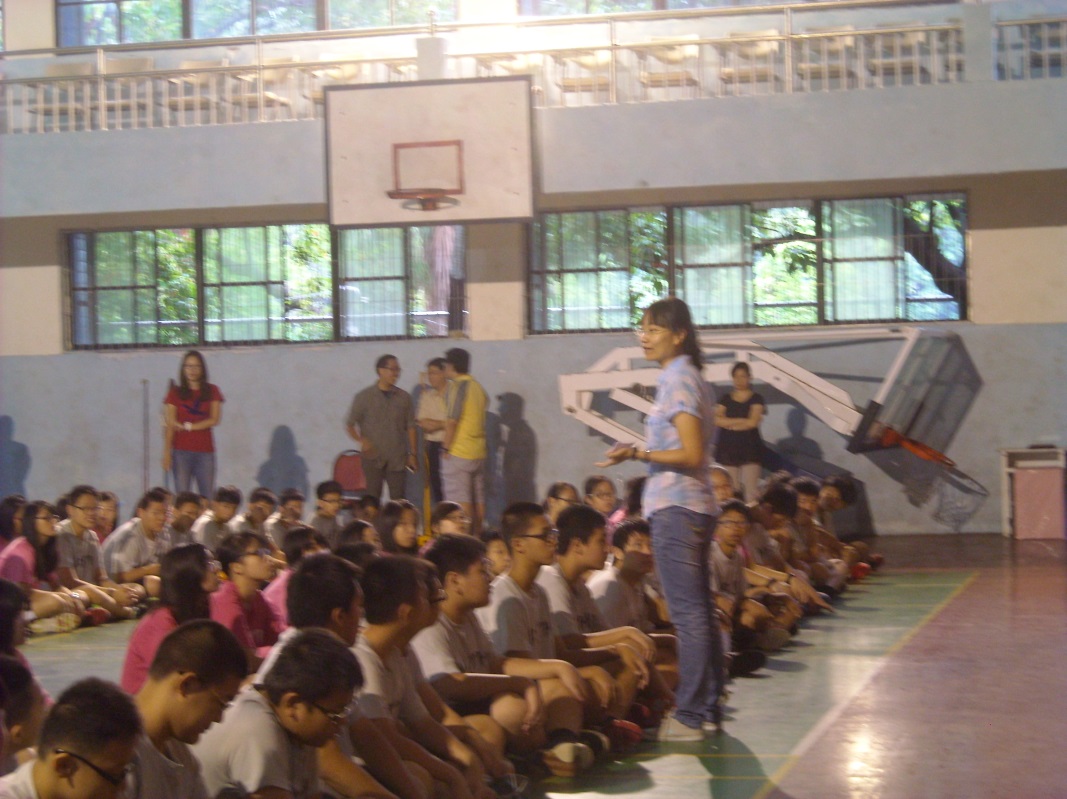 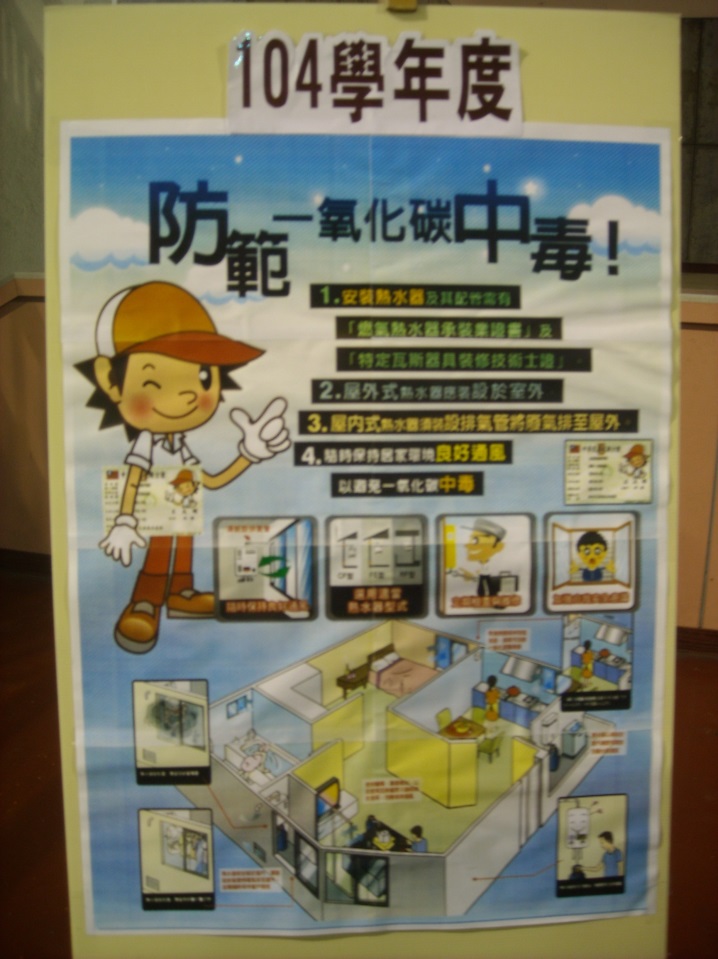 活動日期104/09/14